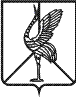 Совет городского поселения «Шерловогорское»РЕШЕНИЕ25 июня 2019 года							          № 165поселок городского типа Шерловая ГораО внесении изменений и дополнений в Устав городского поселения «Шерловогорское» муниципального района «Борзинский район»Руководствуясь пунктом 1 части 10 статьи 35 Федерального закона от 06 октября 2003 года № 131-ФЗ «Об общих принципах организации местного самоуправления в Российской Федерации», Уставом городского поселения «Шерловогорское», Совет городского поселения «Шерловогорское» решил:1. Внести изменения и дополнения в Устав городского поселения «Шерловогорское» муниципального района «Борзинский район», следующего содержания:1) пункт 23 части 1 статьи 8 Устава изложить в следующей редакции:«23) утверждение генеральных планов поселения, правил землепользования и застройки, утверждение подготовленной на основе генеральных планов поселения документации по планировке территории, выдача разрешений на строительство (за исключением случаев, предусмотренных Градостроительным кодексом Российской Федерации, иными федеральными законами), разрешений на ввод объектов в эксплуатацию при осуществлении строительства, реконструкции объектов капитального строительства, расположенных на территории поселения, утверждение местных нормативов градостроительного проектирования поселений, резервирование земель и изъятие земельных участков в границах поселения для муниципальных нужд, осуществление муниципального земельного контроля в границах поселения, осуществление в случаях, предусмотренных Градостроительным кодексом Российской Федерации, осмотров зданий, сооружений и выдача рекомендаций об устранении выявленных в ходе таких осмотров нарушений, направление уведомления о соответствии указанных в уведомлении о планируемых строительстве или реконструкции объекта индивидуального жилищного строительства или садового дома (далее - уведомление о планируемом строительстве) параметров объекта индивидуального жилищного строительства или садового дома установленным параметрам и допустимости размещения объекта индивидуального жилищного строительства или садового дома на земельном участке, уведомления о несоответствии указанных в уведомлении о планируемом строительстве параметров объекта индивидуального жилищного строительства или садового дома установленным параметрам и (или) недопустимости размещения объекта индивидуального жилищного строительства или садового дома на земельном участке, уведомления о соответствии или несоответствии построенных или реконструированных объекта индивидуального жилищного строительства или садового дома требованиям законодательства о градостроительной деятельности при строительстве или реконструкции объектов индивидуального жилищного строительства или садовых домов на земельных участках, расположенных на территориях поселений, принятие в соответствии с гражданским законодательством Российской Федерации решения о сносе самовольной постройки, решения о сносе самовольной постройки или ее приведении в соответствие с предельными параметрами разрешенного строительства, реконструкции объектов капитального строительства, установленными правилами землепользования и застройки, документацией по планировке территории, или обязательными требованиями к параметрам объектов капитального строительства, установленными федеральными законами (далее также - приведение в соответствие с установленными требованиями), решения об изъятии земельного участка, не используемого по целевому назначению или используемого с нарушением законодательства Российской Федерации, осуществление сноса самовольной постройки или ее приведения в соответствие с установленными требованиями в случаях, предусмотренных Градостроительным кодексом Российской Федерации;»; 	 2) пункт 4 статьи 27 Устава изложить в следующей редакции:«4. Совет городского поселения обладает правами юридического лица.»3) пункт 1 части 6 статьи 31 Устава изложить в следующей редакции:«1) заниматься предпринимательской деятельностью лично или через доверенных лиц, участвовать в управлении коммерческой организацией или в управлении некоммерческой организацией (за исключением участия в управлении совета муниципальных образований Забайкальского края, иных объединений муниципальных образований, политической партией, участия в съезде (конференции) или общем собрании иной общественной организации, жилищного, жилищно-строительного, гаражного кооперативов, садоводческого, огороднического, дачного потребительских кооперативов, товарищества собственников недвижимости), кроме участия на безвозмездной основе в деятельности коллегиального органа организации на основании акта Президента Российской Федерации или Правительства Российской Федерации; представления на безвозмездной основе интересов городского поселения в органах управления и ревизионной комиссии организации, учредителем (акционером, участником) которой является городское поселения, в соответствии с муниципальными правовыми актами, определяющими порядок осуществления от имени городского поселения полномочий учредителя организации или управления находящимися в муниципальной собственности акциями (долями участия в уставном капитале); иных случаев, предусмотренных федеральными законами;»;4) часть 4 статьи 38 Устава изложить в следующей редакции:«4. Официальным опубликованием муниципального правового акта городского поселения или соглашения, заключённого между органами местного самоуправления, считается первая публикация его полного текста в периодическом печатном издании, распространяемом в городском поселении, определённом в качестве источника официального опубликования муниципальных правовых актов городского поселения.Официальным обнародованием муниципального правового акта городского поселения или соглашения, заключённого между органами местного самоуправления, считается первое размещение его полного текста на специально оборудованных стендах в общедоступных местах на территории городского поселения, определяемых решением Совета городского поселения.Дополнительным источником официального опубликования (обнародования) Устава городского поселения, муниципального правового акта о внесении изменений и дополнений в Устав городского поселения является также размещение его на портале Министерства юстиции Российской Федерации «Нормативные правовые акты в Российской Федерации» (http://pravo-minjust.ru, http://право-минюст.рф, регистрация в качестве сетевого издания Эл № ФС77-72471 от 05.03.2018).Иные муниципальные нормативные правовые акты или соглашения, заключённые между органами местного самоуправления, также размещаются на портале Министерства юстиции Российской Федерации «Нормативные правовые акты в Российской Федерации» (http://pravo-minjust.ru, http://право-минюст.рф, регистрация в качестве сетевого издания Эл № ФС77-72471 от 05.03.2018). Иные муниципальные нормативные правовые акты или соглашения, заключённые между органами местного самоуправления, направляются для размещения в указанном сетевом издании в соответствии с законом Забайкальского края об организации и ведении регистра муниципальных правовых актов Забайкальского края.В случае опубликования (размещения) полного текста муниципального нормативного правового акта в официальном сетевом издании объемные графические и табличные приложения к нему в печатном издании могут не приводиться.Дополнительно к официальному опубликованию (обнародованию) муниципальные правовые акты размещаются на сайте муниципального образования в информационно-телекоммуникационной сети «Интернет» (www.шерловогорское.рф).».2. Настоящее решение о внесении изменений в Устав городского поселения «Шерловогорское» муниципального района «Борзинский район» Забайкальского края направить на государственную регистрацию в Управление Министерства юстиции Российской Федерации по Забайкальскому краю.3. После государственной регистрации данное решение обнародовать в порядке, установленном Уставом городского поселения «Шерловогорское» муниципального района «Борзинский район» Забайкальского края.Председатель Совета городского                        Глава городского поселения «Шерловогорское»                             поселения «Шерловогорское» ___________ Т.М. Соколовская                          _______________  А.В. Панин                 